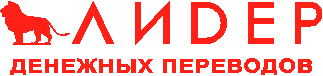 03.02.2014Партнером Платежной системы «ЛИДЕР» стал туроператор «Диалог» Международная платежная система «ЛИДЕР» и туроператор «Диалог» подписали соглашение о сотрудничестве, а рамках которого клиентам компании предоставляется сервис по дистанционной оплате туристических поездок через сеть платежных терминалов и пункты обслуживания банков-партнеров Системы, расположенных в шаговой доступности от дома или офиса. Сразу после проведения оплаты,  клиент может получить от туроператора необходимые подтверждающие документы на тур – это стало возможным благодаря финансовым гарантиям, которые обеспечивает Система «ЛИДЕР». Туроператор «Диалог» основан в 1993 году. Основные направления: Латвия, Литва, Эстония, Мальта, Дания и Шри-Ланка. Компания специализируется на языковых программах и активном отдыхе для детей, молодежи и взрослых на Мальте.________________________________________________________________Платежная система «Международные Денежные Переводы ЛИДЕР» существует на рынке уже более 10 лет. Система представлена в 132 странах мира, насчитывает около 130 тыс. пунктов обслуживания и свыше 4500 терминалов самообслуживания. Среди партнеров «ЛИДЕР » более 1000 российских и зарубежных компаний, в числе которых банки, финансовые компании, операторы мобильной связи, страховые и туристические компании, бюджетные организации, МФО и др. В спектр услуг, предоставляемых Платежной Системой «ЛИДЕР», входит предоставление сервиса по погашению потребительских кредитов, оплате туристические услуг и коммунальных платежей, перечисление средств в пользу бюджетных организаций,  пополнение электронных кошельков и осуществление денежных переводов. Услугами Платежной Системы можно воспользоваться в кассах банков-партнеров, в терминалах самообслуживания, с помощью электронного кошелька Leomoney.ru, а также в офисах платежных агентов. Подробную информацию о компании можно узнать на сайте www.leadermt.ru 